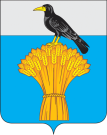 20.01.2022                                         с.Грачевка                                                                     № 33 пО внесении  изменений в постановление администрации муниципального образования Грачевский район Оренбургской области от 24.01.2020 №37-пВ целях актуализации муниципальных правовых актов, в связи                 с кадровыми изменениями п о с т а н о в л я ю: Внести в приложение №2 к постановлению администрации муниципального образования Грачевский район Оренбургской области от 24.01.2020 № 37-п «Об утверждении Порядка работы муниципальной конкурсной комиссии для проведения I этапа ежегодного областного конкурса «Лучший народный дружинник Оренбургской области» следующие изменения: 1.1. Включить в состав членов конкурсной комиссии Головнина Н.А. - начальника отделения полиции №1 (дислокация с. Грачевка) Межмуниципального отдела МВД России «Бузулукский» (по согласованию).1.2. Исключить из состава Трофимова Д.П.2. Контроль за исполнением настоящего постановления возложить на руководителя аппарата администрации – начальника организационно-правового отдела О.А. Бахареву.      3. Постановление вступает в силу со дня его подписания и подлежит размещению на официальном информационном  сайте администрации муниципального образования Грачевский район Оренбургской области и на сайте www.право-грачевка.рф.И.о. главы администрации                                                              Ю.П. СигидаевРазослано: членам комиссии, организационно - правовому отделу-2.     АДМИНИСТРАЦИЯ   МУНИЦИПАЛЬНОГО ОБРАЗОВАНИЯГРАЧЕВСКИЙ  РАЙОН ОРЕНБУРГСКОЙ ОБЛАСТИП О С Т А Н О В Л Е Н И Е